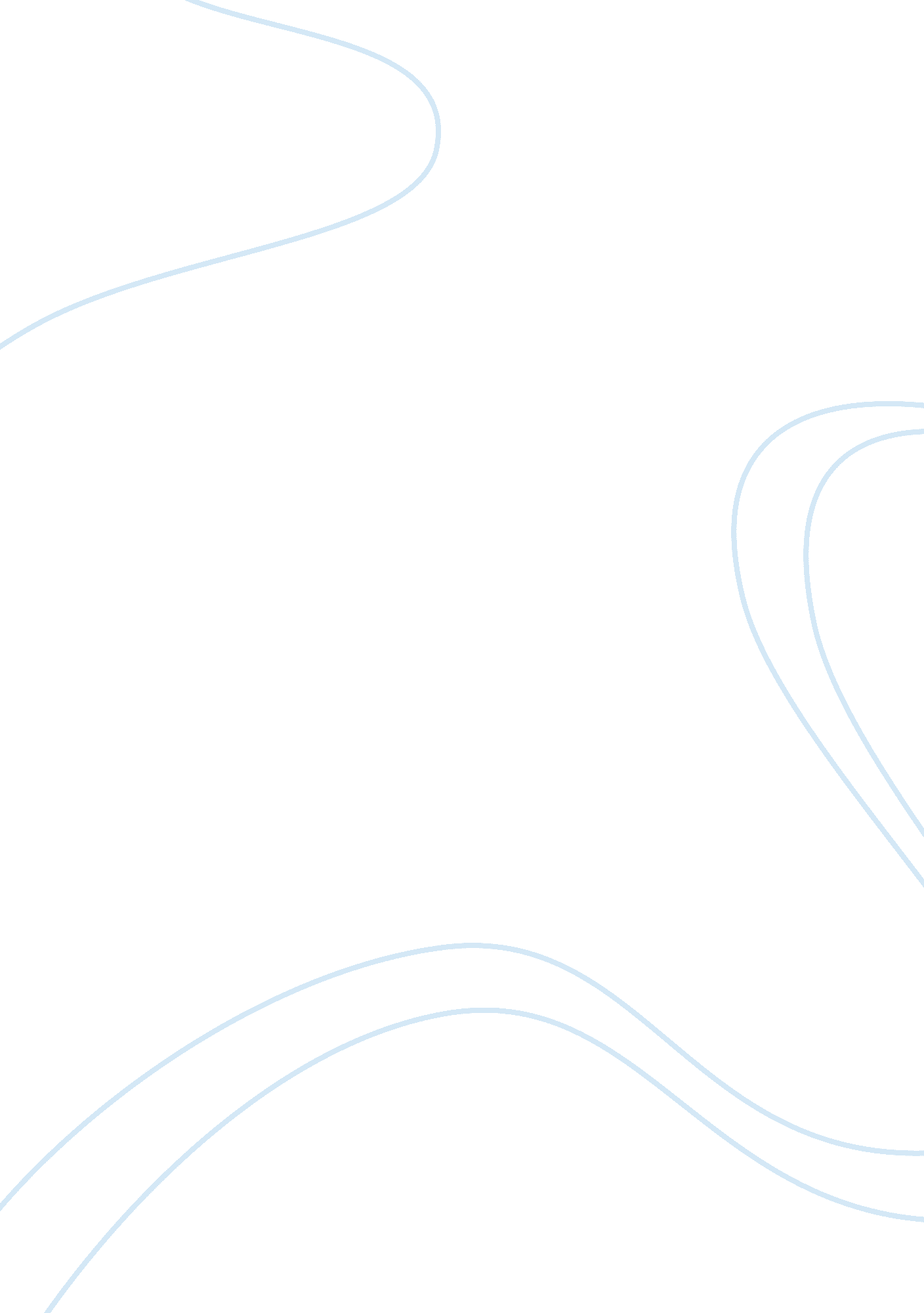 Sanguinarium chloride c20h14clno4 structure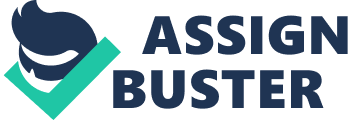 Contents Bio Activity: Experimental data Predicted – ACD/Labs Predicted – ChemAxon Experimental Physico-chemical Properties Experimental Melting Point: Experimental Solubility: Miscellaneous Safety: Target Organs: Chemical Class: Bio Activity: Predicted data is generated using the ACD/Labs Percepta Platform – PhysChem Module No predicted properties have been calculated for this compound. Click to predict properties on the Chemicalize site Molecular Formula C 20 H 14 ClNO 4 Average mass 367. 783 Da Density Boiling Point Flash Point Molar Refractivity Polarizability Surface Tension Molar Volume 281-285 °CIndofine[021845] 285 °CBiosynthQ-100647 240 °C (Decomposes)LabNetworkLN01295316 281-285 °CIndofine[021845],[021845] 10 mM in DMSOMedChem Expresshttp://www. medchemexpress. com/osthole. html, HY-N0052A Soluble to 10 mM in DMSOTocris Bioscience2302 GHS07BiosynthQ-100647 H302BiosynthQ-100647 P301+P312; P330BiosynthQ-100647 WarningBiosynthQ-100647 Egr-1 inhibitor; VEGF inhibitorTargetMolT0129 Ion PumpEU-OpenScreen[S 5890] AngiogenesisTargetMolT0129 Egr-1; VEGFTargetMolT0129 EnzymesTocris Bioscience2302 Inhibitor of protein phosphatase 2C (PP2C)Tocris Bioscience2302 Inhibitor of protein phosphatase 2C (PP2C), selective over PP1, PP2A and PP2B in vitro. Also inhibits mitogen-activated protein kinase phosphatase-1 (MKP-1) (IC50 = 10 ? M). Plant alkaloid that exhibits anti-inflammatory and antioxidant activity. Blocks cell cycle in the G1 phase; inhibits cell growth in human prostate carcinoma cells. Tocris Bioscience2302 Inhibitor of protein phosphatase 2C (PP2C), selective over PP1, PP2A and PP2B in vitro. Also inhibits mitogen-activated protein kinase phosphatase-1 (MKP-1) (IC50 = 10 ? M). Plant alkaloid that exhibits anti-inflammatory and antioxidant activity. Blocks cell cycle in the G1 phase; inhibits cell growth in human prostate carcinoma cells. Tocris Bioscience2302 OthersMedChem ExpressHY-N0052A PhosphatasesTocris Bioscience2302 Protein Ser/Thr PhosphatasesTocris Bioscience2302 Sanguinarine (chloride) is natural product. MedChem Expresshttp://www. medchemexpress. com/osthole. html, HY-N0052A Density: Boiling Point: Vapour Pressure: Enthalpy of Vaporization: Flash Point: Index of Refraction: Molar Refractivity: #H bond acceptors: #H bond donors: #Freely Rotating Bonds: #Rule of 5 Violations: ACD/LogP: ACD/LogD (pH 5. 5): ACD/BCF (pH 5. 5): ACD/KOC (pH 5. 5): ACD/LogD (pH 7. 4): ACD/BCF (pH 7. 4): ACD/KOC (pH 7. 4): Polar Surface Area: Polarizability: Surface Tension: Molar Volume: 